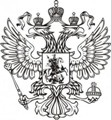 ФЕДЕРАЛЬНАЯ СЛУЖБА ГОСУДАРСТВЕННОЙ СТАТИСТИКИ (РОССТАТ)‗‗‗‗‗‗‗‗‗‗‗‗‗‗‗‗‗‗‗‗‗‗‗‗‗‗‗‗‗‗‗‗‗‗‗‗‗‗‗‗‗‗‗‗‗‗‗‗‗‗‗‗‗‗‗‗‗‗‗‗‗‗‗‗‗‗‗‗‗‗‗‗‗‗‗‗‗ТЕРРИТОРИАЛЬНЫЙ ОРГАН ФЕДЕРАЛЬНОЙ СЛУЖБЫГОСУДАРСТВЕННОЙ СТАТИСТИКИ ПО КУРСКОЙ ОБЛАСТИ (КУРСКСТАТ)РОССИЯ, 305000, г. Курск, ул. Урицкого, д. 5, тел. (4712) 70-20-02, факс (4712) 70-20-09http://kurskstat.gks.ru; P46_mail@gks.ru‗‗‗‗‗‗‗‗‗‗‗‗‗‗‗‗‗‗‗‗‗‗‗‗‗‗‗‗‗‗‗‗‗‗‗‗‗‗‗‗‗‗‗‗‗‗‗‗‗‗‗‗‗‗‗‗‗‗‗‗‗‗‗‗‗‗‗‗‗‗‗‗‗‗‗‗‗16 января 2020 г.                                                                                                        ПРЕСС-РЕЛИЗОб изменении потребительских цен на товары и услуги по Курской области (декабрь 2019 г.)По данным Курскстата индекс потребительских цен на товары и услуги по Курской области в декабре 2019 г. по сравнению с ноябрем 2019 г. составил 100.4%. Цены на продовольственные товары по сравнению с предыдущим периодом увеличились на 0.6%. Среди наблюдаемых продовольственных товаров увеличились цены на яйца – на 7.3%, масло и жиры, сыр, муку, молоко и молочную продукцию – на 3.0%-1.2%. Снизились цены на сахар – на 1.8%, мясо и птицу – на 1.2%.Изменились цены на плодоовощную продукцию: подорожали огурцы свежие – на 15 руб. 07 коп., помидоры свежие – на 10 руб. 01 коп., виноград – на 9 руб. 76 коп., чеснок – на 5 руб. 17 коп., яблоки – на 3 руб. 50 коп.; стали дешевле апельсины – на 10 руб. 13 коп., бананы – на 2 руб. 94 коп.Цены на непродовольственные товары по сравнению с ноябрем 2019 г. увеличились на 0.3%. Подорожали ювелирные изделия – на 3.7%, табачные изделия, медикаменты, парфюмерно-косметические товары – на 1.5%-0.5%. Снизились цены на средства связи – на 0.6%.          Цены и тарифы на услуги по сравнению с ноябрем 2019 г. увеличились на 0.3%. Подорожал проезд в поездах дальнего следования – на 14.4%, стали дешевле услуги в сфере зарубежного туризма – на 1.0%.  ‗‗‗‗‗‗‗‗‗‗‗‗‗‗‗‗‗‗‗‗‗‗‗‗‗‗‗‗‗‗‗‗‗‗‗‗‗‗‗‗‗‗‗‗‗‗‗‗‗‗‗‗‗‗‗‗‗‗‗‗‗‗‗‗‗‗‗‗‗‗‗‗‗‗‗‗‗При использовании материалов Территориального органа Федеральной службы государственной статистики по Курской области в официальных, учебных или научных документах, а также в средствах массовой информации ссылка на источник обязательна!Смахтина Анна Владимировна+7 (4712) 70-20-12Отдел статистики цен и финансов